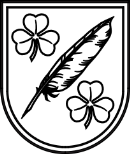 LATVIJAS  REPUBLIKA
SKRĪVERU  NOVADA  DOMEReģistrācijas Nr.90000074704, Daugavas iela 59, Skrīveri, Skrīveru novads, LV-5125,  
tālrunis 65197675, fakss 65197747, e-pasts: dome@skriveri.lvSkrīveru novadāPASKAIDROJUMA RAKSTS PAR SKRĪVERU NOVADA PAŠVALDĪBAS 2020.GADA BUDŽETU	 Budžets ir pašvaldības finansiālās darbības pamatdokuments un finanšu instruments, ar kuru tā nodrošina savu autonomo funkciju izpildi, kā arī veic ekonomisko un sociālo vajadzību sabalansēšanu ar finansiālajām iespējām. 	Pašvaldības 2020.gada budžets izstrādāts, ievērojot likumos „Par pašvaldību budžetiem”, ”Par pašvaldībām”, „Par budžetu un finanšu vadību”, kā arī nodokļu likumos, Latvijas Republikas Ministru kabineta noteikumos un citos likumdošanas aktos izvirzītās prasības. Skrīveru novada dome 2014.gada 25.septembrī apstiprināja noteikumus Nr.5 “Noteikumi par Skrīveru novada pašvaldības budžeta plānošanu”, kuri nosaka kārtību, kādā notiek budžeta plānošana un līdzekļu sadale.	Skrīveru novada pašvaldības (turpmāk – pašvaldības) 2020.gada budžets ir sabalansēts ieņēmumu un izdevumu daļā, tas virzīts galvenokārt uz iedzīvotāju dzīves kvalitātes uzlabošanu, izveidojot vairākus automašīnu stāvlaukumus un velosipēdu novietnes mobilitātes paaugstināšanai un drošības uzlabošanai pie skolām, paplašinot ielu apgaismojuma tīklu, izveidojot šķiroto atkritumu laukumu, tiks realizētas iepriekšējos gados apstiprinātās prioritātes. Ir izstrādāts un sagatavots apstiprināšanai jauns teritorijas plānojums, kas atvieglos iedzīvotāju un uzņēmēju ieceru realizēšanu. 	Skrīveru novada pašvaldības budžets sastāv no pamatbudžeta, tas ir konsolidēts, t.i., tajā ir iekļauts arī pašvaldības aģentūras “Sociālās aprūpes centrs “Ziedugravas”” budžets.	Skrīveru novada administratīvās teritorijas kopējā platība ir 10540,01 ha, novadā izveidoti 5 ciemi: Skrīveri, Zemkopības institūts, Klidziņa, Līči un Ziedugravas. Uz 2019.gada 1.jūliju dzīvesvietu novadā bija deklarējušas 3515 personas.PAMATbudžeta IEŅĒMUMI	Pašvaldības 2020.gada pamatbudžeta ieņēmumi bez atlikumiem uz gada sākumu plānoti 4 747 731 euro. Kopā ar naudas līdzekļu atlikumu 1 007 714 euro no 2019.gada pašvaldības pieejamie finanšu resursi 2020.gadā plānoti 5 755 445 euro apmērā (skat. Pielikums Nr.1).	Salīdzinot pret 2019.gada sākumā plānotajiem ieņēmumiem 2020.gada plānotie pamatbudžeta ieņēmumi ir par 9,53% lielāki, kas skaidrojams ar speciālā budžeta iekļaušanu pamatbudžetā no 2020.gada, saskaņā ar grozījumiem likumā “Par budžetu un finanšu vadību”, kā arī citu ieņēmumu pieaugums, piem., klientu maksas palielināšana par ilgstošas sociālās aprūpes pakalpojumiem u.c.	Pamatbudžets ir pašvaldības budžeta galvenā daļa, kas sastāv no:Nodokļu ieņēmumiem – iedzīvotāju ienākuma nodoklis, nekustamā īpašuma nodoklis, dabas resursu nodoklis;Nenodokļu ieņēmumiem – nodevas un naudas sodi;Transferti – maksājumi no citiem budžetiem, kas ir mērķdotācijas un dotācijas no valsts budžeta, citu pašvaldību budžetiem un finansējuma no Eiropas Savienības struktūrfondu finansēto projektu īstenošanai;Maksas pakalpojumi un citi pašu ieņēmumi. 	Lielāko pašvaldības pamatbudžeta ieņēmumu daļu 41,24% (skat.1.attēls) veido iedzīvotāju ienākumu nodoklis (turpmāk - IIN), kas salīdzinājumā ar iepriekšējo gadu plānots par 8,83% mazāks. Skrīveros uz 2019.gada 1.jūliju bija deklarēti 3515 iedzīvotāji, kas gada griezumā ir par 1,57% mazāk salīdzinot pret iepriekšējo periodu, saglabājot negatīvu tendenci un prognozētā IIN samazinājumu. Bezdarba līmenis 2019.gadā novadā svārstās robežās no 4,9% - 6,3%, kam raksturīga sezonalitāte uz vasaras periodu. Salīdzinot pret 2018.gadu - bezdarba līmenis novadā ir pieaudzis par 0,3% - 0,5% un ir virs valstī vidēji reģistrētā.1.attēls. Skrīveru novada pašvaldības pamatbudžeta līdzekļu ieņēmumu struktūra 2020.gadā, (% un euro)Nekustamā īpašuma nodokļa (turpmāk - NĪN) ieņēmumi 2020. gadā tiek plānoti 159 776 euro, t.sk. kārtējā gada ieņēmumi 139 276 euro, iepriekšējo gadu parādi 13 500 euro, nokavējuma naudas un pārmaksas 7 000 euro, salīdzinot pret 2019.gadu ir prognozēts mazs nodokļa ieņēmumu samazinājums. NĪN ieņēmumu īpatsvars pašvaldībās kopējā budžetā – 3,36 %. Arī 2020.gadā spēkā paliek nekustamā īpašuma nodokļa atvieglojumi iedzīvotājiem, saskaņā ar likumu “Par nekustamā īpašuma nodokli” 5. pantu:maznodrošinātām un trūcīgām personām;politiski represētām personām;ģimenēm, kuru aprūpē ir trīs vai vairāk bērni līdz 18 gadiem vai bērni līdz 24 gadu vecumam, ja apgūst vispārējo profesionālo vai augstāko izglītību.	2018.gadā Skrīveru novada dome ir apstiprinājusi saistošos noteikumus Nr.3 “Par nekustamā īpašuma nodokļa atvieglojumiem Skrīveru novadā”, kas paredz papildus nodokļu atvieglojumus personām ar pirmās un otrās grupas invaliditāti, personām, kuru ģimenē ir bērns ar invaliditāti, vientuļajiem pensionāriem, Černobiļas atomelektrostacijas avārijas seku likvidēšanas dalībniekiem u.c. 	Būtisku pašvaldības budžeta daļu veido maksājumi no valsts budžeta un citu pašvaldību budžetiem. Saņemtie maksājumi no valsts un citām pašvaldībām 2020.gadā plānoti 1 853 792 euro, kas sastāda 39,05% no kopējiem ieņēmumiem, pieaugums - par 37,5% pret iepriekšējo gadu, lielākā daļa paredzēts finansējums izglītības funkciju nodrošināšanai – mērķdotācijas pedagogu darba samaksai. Transfertu ieņēmumu pieaugums ir skaidrojams ar speciālā budžeta līdzekļu iekļaušanu pamatbudžetā – dotācijām ceļu uzturēšanai un ieņēmumu pieaugumu no pašvaldību finanšu izlīdzināšanas fonda.	Pārējos pamatbudžeta ieņēmumus sastāda maksas pakalpojumi un citi pašu ieņēmumi 16,26%, no kuriem vairāk kā 90% veido sociālās aprūpes centra “Ziedugravas” sniegto pakalpojumu ieņēmumi, nenodokļu ieņēmumi – 0,05%, dabas resursu nodokļa ieņēmumi – 0,04 % .PAMATBudžeta  izdevumi	Skrīveru novada pašvaldības ieņēmumi tiek novirzīti ar likumu noteikto pašvaldības funkciju, uzdevumu un brīvprātīgo iniciatīvu izpildes nodrošināšanai – pašvaldības izglītības, kultūras, sporta, tūrisma, sociālā dienesta, aprūpes centra “Ziedugravas” un administrācijas uzturēšanai, novada kultūras, sporta, tūrisma un izglītības pasākumu finansēšanai, novada infrastruktūras uzturēšanai, pabalstiem maznodrošinātajiem iedzīvotājiem, kā arī citiem izdevumiem atbilstoši attīstības plānošanas dokumentu prioritātēm.	Pašvaldības 2020. gada pamatbudžeta izdevumi bez pamatkapitāla palielināšanas un atmaksājamām kredītsaistībām plānoti 5 408 277 euro apmērā, kas salīdzinot ar 2019. gada sākumu ir par 848 879 euro (18,62%) lielāki. 2020. gadā ir ieplānoti 9 000 euro SIA “Skrīveru saimnieks” pamatkapitāla palielināšanai un 205 000 euro aizņēmumu (kredītu pamatsummas) atmaksai.2.attēls. Skrīveru novada pašvaldības budžeta izdevumi atbilstoši ekonomiskajām kategorijām 2020.gadā (% un euro)	Izdevumu, atbilstoši ekonomiskajām kategorijām, lielāko daļu vairāk kā 2,9 miljoni euro veido pašvaldībā strādājošo darbinieku atlīdzībai, kas ir par 16% lielāki salīdzinot ar iepriekšējo gadu. Atlīdzības daļa (skat.2.attēls) veido 53,75% no kopējiem pašvaldības izdevumiem, kas ir par 1,24% mazāk nekā 2019.gada izdevumu struktūrā. No 2020.gada ir apstiprinātas izmaiņas pašvaldības darbinieku atalgojuma noteikšanas modelī, paredzot kopējo algu fondu katrai iestādei un iestāžu darbinieku atalgojums tiek noteikts saskaņā ar 2013.gada 28. marta noteikumiem Nr.1 “Skrīveru novada pašvaldības atlīdzības noteikumi” un 2013.gada 28. marta noteikumiem Nr.2 “Skrīveru novada pašvaldības darbinieku darba izpildes un novērtēšanas noteikumi”, kā arī pedagogu darba samaksas pieaugumu saskaņā ar grozījumiem 2016.gada 5. jūlija Ministru kabineta noteikumiem Nr. 445 “Pedagogu darba samaksas noteikumi”. Skrīveru novada pašvaldības iestāžu vadītāju atalgojums tiek noteikts ar atsevišķu domes lēmumu. Atlīdzības daļa veido 53,75% no kopējiem pašvaldības izdevumiem, kas ir par 1,24% mazāk nekā 2019.gadā. Otra lielākā izdevumu daļa 28,44% ir izdevumi par precēm un pakalpojumiem, 10,46% veido pamatkapitāla palielināšana (iegāde), 4,50% paredzēti sociālo pabalstu izmaksai.3.attēls. Skrīveru novada pašvaldības budžeta izdevumi atbilstoši funkcionālajām kategorijām 2020.gadā (% un euro)	Vispārējo valdības dienestu nodrošināšanai paredzēti 349 722 euro jeb 6,47% no kopējiem izdevumiem (skat.3.attēls). Pašvaldības funkciju izpildi atbilstīgi likuma „Par pašvaldībām” tiesību normām nodrošina Skrīveru novada dome. Saskaņā ar Skrīveru novada pašvaldības nolikumu šo funkciju īstenošanu veic domes deputāti, domes vadība, komisijas, pašvaldības administrācija. Šajās izmaksās ietilpst pārvaldes uzturēšanas izmaksas, deputātu atalgojums, administratīvās komisijas u.c. iedzīvotāju komisiju izdevumi, kā arī finanšu un grāmatvedības nodaļas izmaksas. 	Pašvaldības teritoriju un mājokļu apsaimniekošanai 2020.gadā plānotie izdevumi 1 199 792 euro jeb 22,18% no kopējās izdevumu summas. Viens no prioritāriem pasākumiem 2020.gadā plānots turpināt jau iesāktos darbus un izveidot (sakārtot) stāvlaukumus transportlīdzekļu novietošanai, kopumā izveidojot vienu jaunu stāvlaukumu un labiekārtot divus,  joprojām aktuāla ir ceļu infrastruktūras sakārtošana Skrīveru novadā, tāpēc gadu no gada pašvaldība pēc iespējas vairāk novirza līdzekļus satiksmes infrastruktūras attīstībai, uzlabojot pašvaldības ceļu tehnisko stāvokli un savstarpējo sasniedzamību u.c.		2020. gadā ieplānotie teritorijas labiekārtošanas darbi un izmaksas: stāvlaukuma izbūve Daugavas ielā 85A – 74 000 euro;apstiprinātā projekta “Par drošu un skaistu vidi Skrīveros” ietvaros - teritorijas labiekārtošana pie Skrīveru Mūzikas un mākslas skolas Daugavas ielā 85 – 41 500 euro (t.sk. 26 000 euro projekta finansējums);stāvlaukuma būvniecība un labiekārtošana pie Skrīveru Dzelzceļa stacijas – 100 000 euro;ceļu uzturēšana un remonts (t.sk. jaunas traktortehnikas iegāde ietvju ikdienas uzturēšanai) – 183 000 euro (t.sk. valsts dotācija 100 000 euro);ielu apgaismojuma infrastruktūras uzlabošana Skrīveru novadā (papildināšana ar jauniem stabiem un jau esošo stabu taisnošana) – 21 900 euro;šķiroto atkritumu laukuma izveide Skrīveros – 28 500 euro;līdzdalība SIA “Skrīveru Saimnieks” jaunas katlu mājas būvniecībā – 6 655 euro;teritorijas labiekārtošana un līdzdalības atbalsts skeitparka izveidei – 6 850 euro u.c. 	Pašvaldībai piederošo dzīvokļu remontdarbiem 2020.gada budžetā ir atvēlēti 8 227 euro, tajā skaitā arī sociālo dzīvokļu remontiem.	Papildus plānotās investīcijas novada teritorijas un vides labiekārtošanai 250 800 euro apmērā, ko realizēt 2020.gadā, ir izskatītas un apstiprinātas šādā prioritārā secībā:prioritāte – stāvlaukuma un ceļa posma uz pirmsskolas izglītības iestādi (turpmāk - PII) “Sprīdītis” labiekārtošana;prioritāte  – Andreja Upīša Skrīveru vidusskolas gaiteņu remonts;prioritāte  – Skrīveru kultūras centra skatuves pilnīga sakārtošana;prioritāte – Skrīveru Mūzikas un mākslas skolas evakuācijas kāpņu remonts. Ēkas Daugavas ielā 88A (Ambulance) remontdarbiem – vides pieejamības nodrošināšanai, defibrilatora iegāde – veselības aprūpes pieejamības veicināšanai;prioritāte  – kapsētas laukuma pie kapličas labiekārtošana;prioritāte  – tuneļa pie Daugavas ielas 85 labiekārtošana.prioritāte – katlu mājas apkārtnes labiekārtošana Daugavas ielā 92.	Atpūtas, kultūras un reliģijas vajadzībām 2020. gadā paredzēti 444 947 euro jeb 8,23%. Šo nozari veido finansējums Skrīveru bērnu bibliotēkai, Andreja Upīša Skrīveru bibliotēkai, Skrīveru kultūras centram, handbolam, pensionāru biedrībai, tūrisma un sporta pasākumiem, pašdarbības kolektīviem un reliģijai. 2020. gadā ieplānots finansējums:ēkas A.Upīša ielā 1 remontdarbiem (skatuves bēniņu pārbūvei un konstrukciju atjaunošanai);grāmatu un periodikas iegādei bibliotēkās;jaunas datortehnikas iegāde bibliotēkās;dažādiem kultūras un sporta pasākumiem t.sk. XII Latvijas Skolu jaunatnes dziesmu un deju svētkiem.	Lai mudinātu ikvienu Skrīveru iedzīvotāju nodarboties ar aktīvu un veselīgu dzīvesveidu, pašvaldība paredzējusi finansējumu dažādu sporta aktivitāšu nodrošināšanai,  dotāciju vīriešu un sieviešu handbola komandām, dalības maksām un ceļa izdevumiem starptautiskajos turnīros jaunajiem handbolistiem.	Vislielākais izdevumu apjoms iepriekšējos gados un arī 2020. gadā tiek plānots izglītībai. Kopējā izdevumu daļa  2 058 088 euro jeb 38,05% no pamatbudžeta. Izdevumi ietver pedagogu un saimnieciskā personāla atlīdzību, skolu un bērnudārzu ēku uzturēšanu un remontu, kā arī bērnu ēdināšanu un skolēnu pārvadājumus. Šajā izmaksu sadaļā uzskaita arī uzturēšanas izdevumu transfertus citām pašvaldībām par skolēnu apmācību, transfertus sporta skolai un izglītības pārvaldei. 	2020.gada budžetā pirmsskolas izglītības iestādēs plānots papildināt materiāltehnisko bāzi – datortehnikas iegādi, mācību līdzekļu – vingrošanas rīkus sporta laukumam, mēbeļu iegādi u.c. Arī 2020. gadā no pašvaldības budžeta tiks apmaksāta ēdināšana tiem bērniem, kuri apmeklē obligāto piecgadīgo un sešgadīgo bērnu sagatavošanu pamatizglītības ieguvei un daudzbērnu ģimenēm.	Andreja Upīša Skrīveru vidusskolā bibliotēku plānots pārveidot par bibliotēkas, skolēnu uzturēšanās, individuālo mācīšanās un kopēšanas telpu, paredzot telpas remontu. Turpināt atjaunot mācību materiāltehnisko bāzi – plānota jaunu datoru iegāde mācību darbam. Ieplānoti izdevumi kompensācijai par transporta biļetēm skolēniem, kuri apmeklē Andreja Upīša Skrīveru vidusskolu un ir deklarēti ne tikai Skrīveru novadā, bet arī citās pašvaldībās, stipendijām 9.-12.klašu skolēniem un autovadītāju apliecības iegūšanai 12.klases skolēniem.	Skrīveru Mūzikas un mākslas skola šogad plānota jaunu mūzikas instrumentu - sintezatoru iegāde un datortehnikas iegāde mācību procesam.	Sociālajai aizsardzībai 2020.gadā ir plānoti 1 340 247 euro  apmērā jeb 24,78% no visiem 2020. gada izdevumiem. Lielu daļu no šajā nozarē ieplānotajiem līdzekļiem aizņem Skrīveru novada pašvaldības aģentūras Sociālā aprūpes centra “Ziedugravas” budžets (913 559 euro), kas savus nepieciešamos saimnieciskos izdevumus nodrošina no pašu ieņēmumiem. Šajā nozarē iekļauti izdevumi bāriņtiesai 38 355euro, sociālajam dienestam 87 466 euro un dienas aprūpes centram 73 782 euro.  2020.gada budžetā atbilstīgi pašvaldības saistošajiem noteikumiem kā arī, izvērtējot vajadzības, materiālos un personiskos resursus, ieplānoti līdzekļi iedzīvotājiem, lai būtu iespējams saņemt sociālo palīdzību ne tikai garantētā minimālā ienākumu līmeņa nodrošināšanai un dzīvokļa pabalstu, bet arī citus pabalstus. Sociālie pabalsti Skrīveru novada iedzīvotājiem 2020. gadā plānoti kopsummā 118 505 euro, aprūpe mājās pakalpojumam 15 960 euro, ilgstošas sociālās aprūpes pakalpojumu apmaksas nodrošināšanai – 87 420 euro.aIZŅĒMUMI UN GALVOJUMI	2020. gadā Skrīveru novada dome turpinās norēķināties par 14 (četrpadsmit) aizņēmumiem Valsts kasē (skat. Pielikums Nr.2), kam plānoti 210 500 euro, t.sk. aizņēmumu apkalpošanas izdevumi 5 500 euro. Neatmaksātais aizņēmuma pamatsummas atlikums Valsts kasē uz 2020. 1.janvāri ir  1 975 423 euro.	Pašvaldības galvojumu plāns 2020. gadā ir 3 280 euro t.sk. galvojums par Vidusdaugavas reģiona sadzīves atkritumu apsaimniekošanas projektu sadzīves atkritumu poligona “Dziļā vāda” būvniecību Mežāres pagastā un plānots galvojums SIA “Skrīveru Saimnieks” jaunās katlu mājas būvniecībai.	Kopējais saistību apjoms no pamatbudžeta ieņēmumiem ir 6,60%, kas ir nosacīti zems no pieļaujamajiem 20%. Tuvākajos 3 gados paredzēta 6 (sešu) aizņēmumu atmaksa.Priekšsēdētājs							A.Zālītis